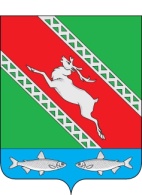 РОССИЙСКАЯ ФЕДЕРАЦИЯИРКУТСКАЯ ОБЛАСТЬАдминистрациямуниципального образования «Катангский район»ПОСТАНОВЛЕНИЕот 8 сентября 2023 года                               село Ербогачен                                       № 321- паО внесении изменений в постановление от 30 августа 2023 года № 305-п	Руководствуясь статьёй 48 Устава муниципального образования «Катангский район», администрация муниципального образования «Катангский район»ПОСТАНОВЛЯЕТ:Внести следующие изменения в постановление администрации муниципального образования «Катангский район» от 30 августа 2023 года № 305-п «Об организации общественных обсуждений в форме «общественных слушаний» по объекту государственной экологической экспертизы федерального уровня: «Система сбора, подготовки, внутрипромыслового транспорта нефти и обустройства ВЧНГКМ.ПРМ. Кустовые основания КП 12А,29,30,39,47,59,61,67,69,79. (Фаза 14)»:пункт 1 изложить в следующей редакции:«1. Организовать с 11 сентября 2023 года по 24 октября 2023 года общественные обсуждения проектной документации «Система сбора, подготовки, внутрипромыслового транспорта нефти и обустройства ВЧНГКМ. ПРМ. Кустовые основания КП 12А, 29, 30, 39, 47, 59, 61, 67, 69, 79. (Фаза 14)»».пункт 2 изложить в следующей редакции:«2. Назначить проведение общественных обсуждений объекта государственной экологической экспертизы федерального уровня в форме «общественных слушаний» на 03 октября 2023 года в 15.00 часов 00 минут по адресу: село Ербогачен, улица Комсомольская, дом 6, актовый зал». п. п. 6.1. пункта 6 изложить в следующей редакции:«6.1. в срок с 11 сентября 2023 года по 24 октября 2023 года обеспечить информирование общественности и других участников о сроках и месте проведения слушаний по обсуждению объекта государственной экологической экспертизы федерального уровня: «Система сбора, подготовки, внутрипромыслового транспорта нефти и обустройства ВЧНГКМ. ПРМ. Кустовые основания КП 12А, 29, 30, 39, 47, 59, 61, 67, 69, 79. (Фаза 14)» посредством опубликования соответствующей информации в порядке, установленном для официального опубликования муниципальных правовых актов, иной официальной информации, а также размещения соответствующей информации на информационных стендах и сайте администрации;»Мэр муниципального образования«Катангский район»                                                                                                    С. Ю. Чонский Список рассылки:- в дело- ОА- АО «ВЧНГ»ОТВЕТСТВЕННЫЙ ЗА ИСПОЛНЕНИЕ ДОКУМЕНТА:Главный специалист отдела архитектуры,капитального строительства,землепользования, экологии администрации муниципального образования «Катангский район»                                                               К.В. ВерхотуроваСОГЛАСОВАНО:И. о. начальника отдела архитектуры капитального строительства, землепользования, экологии администрации муниципального образования «Катангский район»                                                                 Т. Г. Юрьева